Call for Proposals!Respond by September 23, 2013; Details below!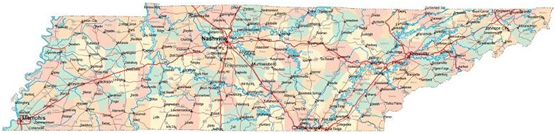 EdPro Development, Inc. invites you to submit a presentation for the 7th Annual Tennessee School-wide Positive Behavior Support ConferenceNovember 14-15, 2013Sheraton Music City Hotel, Nashville, TennesseeCall for ProposalsInstructionsImportant Information        Proposals for presentations must be submitted by email to jcp@edprodevelopment.com no later than September 23, 2013.All presenters are expected to register for the conference.Each submission will undergo a peer-review conducted by a panel of qualified individuals currently involved in implementing school-wide positive behavior support (SWPBS).  Selections will be based on quality and practicality of the proposed material, the need for balanced content, and evidence of inclusive practices.Please note that you must bring your own laptop and other necessary equipment.  Screens and projectors will be set up in each meeting room.  There is no internet in the meeting rooms.Presenters are required to submit their presentations and/or handouts electronically, to be posted on the EdPro Development website, no later than November 7, 2013.  This conference like many others is going green.General Guidelines for Proposals     Presentations that address research, practice, applications, issues and related aspects of school-wide positive behavior support are required.  We are particularly interested in sessions that contribute to the topics and concerns related to the conference strands of district level initiatives, primary preventions of SWPBS, secondary systems of SWPBS, and individualized, tertiary behavior supports.Submission of this proposal is an acknowledgement that all proposal participants agree to: (a) use respectful, "people-first" language, (b) provide any products or services during the conference free of cost to conference participants,  and (c) be available to present the program on any given day of the conference at any given time. If your religious beliefs prevent you from working on a particular day, please let us know and we will attempt to honor your request.  Preparation for Your Presentation(For a hard copy of this presentation proposal, please click here.)1.      The title of your presentation should be no more than 12 words.   Your title should be as descriptive as possible and give conference attendees a clear idea about your topic.2.      The presentation summary is a brief 35-word summary of the proposed topic. If your presentation is accepted, this 35-word summary will be included in the Tennessee School-wide Positive Behavior Support Conference Program.3.      The presentation proposal should, in 400 words or less, state the following:The purpose of your presentation including objectivesA brief overviewThe intended audienceAny outcome data resulting from your effortsParticipants, research, design and findings, if applicable4.      Presentation proposal must include the following information about EACH presenter:Name:  __________________________ Position:_________________________Employing Agency: _________________________________________________Street Address: ____________________________________________________City/State/Zip: _____________________________________________________Phone: (  	) _______________________  E-mail: ________________________      5.       The due date for proposals is September 23, 2013.Submitting Your Presentation1.          Submit your full proposal via email to jcp@edprodevelopment.com. All proposals must use disability etiquette, including person first language. Proposals received after the due date may be placed on a waiting list.  2.          Presenters will be notified of acceptance/rejection of proposals as well as scheduling information by October 4, 2013.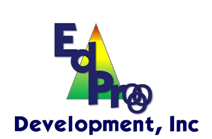 For More Information visit:www.edprodevelopment.com